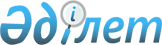 О внесении изменений в решение Жуалынского районного маслихата от 29 декабря 2020 года № 78-2 "О бюджетах сельских округов и села Б. Момышулы Жуалынского района на 2021-2023 годы"Решение Жуалынского районного маслихата Жамбылской области от 15 декабря 2021 года № 17-2
      Жуалынский районный маслихат РЕШИЛ: 
      1. Внести в решение Жуалынского районного маслихата от 29 декабря 2020 года № 78-2 "О бюджетах сельских округов и села Б. Момышулы Жуалынского района на 2021-2023 годы" (зарегистрировано в реестре государственной регистрации нормативных правовых актов за № 4887) следующие изменения:
      пункт 1 указанного решения изложить в новой редакции:
      1. "Утвердить бюджет сельских округов и села Бауыржан Момышулы Жуалынского района Жамбылской области на 2021-2023 годы" согласно приложениям 1, 2, 3, 4, 5, 6, 7, 8, 9, 10, 11, 12, 13 и 14 соответственно, в том числе на 2021 год в следующих объемах: 
      1.1. Аппарат акима села Б. Момышулы
      1) доходы – 155 094 тысяч тенге, в том числе по:
      налоговые поступления – 42 971 тысяч тенге;
      неналоговые поступления – 208 тысяч тенге;
      поступления трансфертов – 111 915 тысяч тенге;
      2) затраты – 165 590 тысяч тенге;
      3) используемые остатки бюджетных средств – 10 496 тысяч тенге.
      1.2. Актюбинский сельский округ
      1) доходы – 65 336 тысяч тенге, в том числе по:
      налоговые поступления – 4 029 тысяч тенге;
      неналоговые поступления – 52 тысяч тенге;
      поступления трансфертов – 61 255 тысяч тенге;
      2) затраты – 65 979 тысяч тенге;
      3) используемые остатки бюджетных средств – 643 тысяч тенге.
      1.3. Аксайский сельский округ
      1) доходы – 94 089 тысяч тенге, в том числе по:
      налоговые поступления – 6 436 тысяч тенге;
      неналоговые поступления – 202 тысяч тенге;
      поступления трансфертов – 87 451 тысяч тенге;
      2) затраты – 95 123 тысяч тенге;
      3) используемые остатки бюджетных средств – 1 034 тысяч тенге.
      1.4. Боралдайский сельский округ
      1) доходы – 37 537 тысяч тенге, в том числе по:
      налоговые поступления – 4 833 тысяч тенге;
      неналоговые поступления – 2 тысяч тенге;
      поступления трансфертов – 32 702 тысяч тенге;
      2) затраты – 37 971 тысяч тенге;
      3) используемые остатки бюджетных средств – 434 тысяч тенге.
      1.5. Биликульский сельский округ
      1) доходы – 42 710 тысяч тенге, в том числе по:
      налоговые поступления – 3 594 тысяч тенге;
      неналоговые поступления – 2 тысяч тенге;
      поступления трансфертов – 39 114 тысяч тенге;
      2) затраты – 43 205 тысяч тенге;
      3) используемые остатки бюджетных средств – 495 тысяч тенге.
      1.6. Жетитюбинский сельский округ
      1) доходы – 47 953 тысяч тенге, в том числе по:
      налоговые поступления – 4 661 тысяч тенге;
      неналоговые поступлениям – 0 тысяч тенге;
      поступления трансфертов – 43 292 тысяч тенге;
      2) затраты – 49 536 тысяч тенге;
      3) используемые остатки бюджетных средств – 1 583 тысяч тенге.
      1.7. Кокбастауский сельский округ
      1) доходы – 62 081 тысяч тенге, в том числе по:
      налоговые поступления – 5 733 тысяч тенге;
      неналоговые поступления – 0 тысяч тенге;
      поступления трансфертов – 56 348 тысяч тенге;
      2) затраты – 62 698 тысяч тенге;
      3) используемые остатки бюджетных средств – 617 тысяч тенге.
      1.8. Куренбельский сельский округ
      1) доходы – 33 566 тысяч тенге, в том числе по:
      налоговые поступления – 5 255 тысяч тенге;
      неналоговые поступления – 2 тысяч тенге;
      поступления трансфертов – 28 309 тысяч тенге;
      2) затраты – 33 792 тысяч тенге;
      3) используемые остатки бюджетных средств – 226 тысяч тенге.
      1.9. Карасазский сельский округ
      1) доходы – 55 101 тысяч тенге, в том числе по:
      налоговые поступления – 8 636 тысяч тенге;
      неналоговые поступления – 8 тысяч тенге;
      поступления трансфертов – 46 457 тысяч тенге;
      2) затраты – 56 771 тысяч тенге;
      3) используемые остатки бюджетных средств – 1 670 тысяч тенге.
      1.10. Кошкаратинский сельский округ
      1) доходы – 37 467 тысяч тенге, в том числе по:
      налоговые поступления – 2 538 тысяч тенге;
      неналоговые поступления – 2 тысяч тенге;
      поступления трансфертов – 34 927 тысяч тенге;
      2) затраты – 37 608 тысяч тенге;
      3) используемые остатки бюджетных средств – 141 тысяч тенге.
      1.11. Кызыларыкский сельский округ
      1) доходы – 45 248 тысяч тенге, в том числе по:
      налоговые поступления – 4 920 тысяч тенге;
      неналоговые поступления – 2 тысяч тенге;
      поступления трансфертов – 40 326 тысяч тенге;
      2) затраты – 45 766 тысяч тенге;
      3) используемые остатки бюджетных средств – 518 тысяч тенге.
      1.12. Мынбулакский сельский округ
      1) доходы – 133 518 тысяч тенге, в том числе по:
      налоговые поступления – 8 204 тысяч тенге;
      неналоговые поступления – 144 тысяч тенге;
      поступления трансфертов – 125 170 тысяч тенге;
      2) затраты – 136 091 тысяч тенге;
      3) используемые остатки бюджетных средств – 2 573 тысяч тенге.
      1.13. Нурлыкентский сельский округ
      1) доходы – 42 263 тысяч тенге, в том числе по:
      налоговые поступления – 8 888 тысяч тенге;
      неналоговые поступления – 2 тысяч тенге;
      поступления трансфертов – 33 373 тысяч тенге;
      2) затраты – 42 795 тысяч тенге;
      3) используемые остатки бюджетных средств – 532 тысяч тенге.
      1.14. Шакпакский сельский округ
      1) доходы – 122 145 тысяч тенге, в том числе по:
      налоговые поступления – 6 273 тысяч тенге;
      неналоговые поступления – 1 тысяч тенге;
      поступления трансфертов – 115 871 тысяч тенге;
      2) затраты – 122 847 тысяч тенге;
      3) используемые остатки бюджетных средств – 702 тысяч тенге.
      Приложения 1.1-1.14 к указанному решению изложить в новой редакции согласно приложениям 1, 2, 3, 4, 5, 6, 7, 8, 9, 10, 11, 12, 13 и 14 к настоящему решению.
      2. Настоящее решение вводится в действие с 1 января 2021 года. Бюджет аппарата акима села Б. Момышулы на 2021 год Бюджет Актюбинского сельского округа на 2021 год Бюджет Аксайского сельского округа на 2021 год Бюджет Боралдайского сельского округа на 2021 год Бюджет Биликульского сельского округа на 2021 год Бюджет Жетитюбинский сельского округа на 2021 год Бюджет Кокбастауского сельского округа на 2021 год Бюджет Куренбельского сельского округа на 2021 год Бюджет Карасазского сельского округа на 2021 год Бюджет Кошкаратинского сельского округа на 2021 год Бюджет Кызыларыкского сельского округа на 2021 год Бюджет Мынбулакского сельского округа на 2021 год Бюджет Нурлыкентского сельского округа на 2021 год Бюджет Шакпакского сельского округа на 2021 год
					© 2012. РГП на ПХВ «Институт законодательства и правовой информации Республики Казахстан» Министерства юстиции Республики Казахстан
				
      Секретарь районного 

      маслихата 

Е. Тлеубеков
Приложение 1 к решению
Жуалынского районного 
маслихата № 17-2 от 15 декабря 
2021 годаПриложение 1 к решению
Жуалынского районного 
маслихата № 78-2 от 29 декабря 
2020 года
Категория
Класс
Подкласс
Наименование
Сумма, тысяч тенге
I. ДОХОДЫ
155 094
1
Налоговые поступления
42 971
01
Подоходный налог
9 382
2
Индивидуальный подоходный налог
9 382
04
Hалоги на собственность
33 379
1
Hалоги на имущество
811
3
Земельный налог
516
4
Налог на транспортные средства
32 052
05
Внутренние налоги на товары, работы и услуги
210
4
Сборы за ведение предпринимательской и профессиональной деятельности
210
2
Неналоговые поступления
208
04
Штрафы, пени, санкции, взыскания, налагаемые государственными учреждениями, финансируемыми из государственного бюджета, а также содержащимися и финансируемыми из бюджета (сметы расходов) Национального Банка Республики Казахстан
0
1
Штрафы, пени, санкции, взыскания, налагаемые государственными учреждениями, финансируемыми из государственного бюджета, а также содержащимися и финансируемыми из бюджета (сметы расходов) Национального Банка Республики Казахстан, за исключением поступлений от организаций нефтяного сектора и в Фонд компенсации потерпевшим
0
06
Прочие неналоговые поступления
208
1
Прочие неналоговые поступления
208
4
Поступления трансфертов
111 915
02
Трансферты из вышестоящих органов государственного управления
111 915
3
Трансферты из районного (города областного значения) бюджета
111 915
Функциональная группа
Функциональная подгруппа
Администратор бюджетных программ
Программа
Наименование
Сумма,
тысяч тенге
II. ЗАТРАТЫ
165 590
01
Государственные услуги общего характера
56 112
1
Представительные, исполнительные и другие органы, выполняющие общие функции государственного управления
56 112
124
Аппарат акима города районного значения, села, поселка, сельского округа
56 112
001
Услуги по обеспечению деятельности акима города районного значения, села, поселка, сельского округа
55 616
022
Капитальные расходы государственного органа
496
07
Жилищно-коммунальное хозяйство
95 940
2
Коммунальное хозяйство
1 320
124
Аппарат акима города районного значения, села, поселка, сельского округа
1 320
014
Организация водоснабжения населенных пунктов
1 320
3
Благоустройство населенных пунктов
94 620
124
Аппарат акима города районного значения, села, поселка, сельского округа
94 620
008
Освещение улиц в населенных пунктах
26 692
009
Обеспечение санитарии населенных пунктов
11 709 
011
Благоустройство и озеленение населенных пунктов
56 219
12
Транспорт и коммуникации
13 538
1
Автомобильный транспорт
13 538
124
Аппарат акима города районного значения, села, поселка, сельского округа
13 538
045
Капитальный и средний ремонт автомобильных дорог в городах районного значения, селах, поселках, сельских округах
13 538
IІІ. Чистое бюджетное кредитование
0
5
Погашение бюджетных кредитов
0
01
Погашение бюджетных кредитов
0
IV. Сальдо по операциям с финансовыми активами
0
Приобретение финансовых активов
0
Поступления от продажи финансовых активов государства
0
V. ДЕФИЦИТ (ПРОФИЦИТ) БЮДЖЕТА
0
VI. ФИНАНСИРОВАНИЕ ДЕФИЦИТА (ИСПОЛЬЗОВАНИЕ ПРОФИЦИТА) БЮДЖЕТА
0
8
Используемые остатки бюджетных средств
10 496
01
Остатки бюджетных средств
10 496
1
Свободные остатки бюджетных средств
10 496Приложение 2 к решению
Жуалынского районного 
маслихата № 17-2 от 15 декабря 
2021 годаПриложение 2 к решению
Жуалынского районного 
маслихата № 78-2 от 29 декабря 
2020 года
Категория
Класс
Подкласс
Наименование
Сумма, тысяч тенге
I. ДОХОДЫ
65 336
1
Налоговые поступления
4 029
04
Hалоги на собственность
4 029
1
Hалоги на имущество
199
3
Земельный налог
35
4
Налог на транспортные средства
3 795
2
Неналоговые поступления
52
01
Доходы от государственной собственности
24
5
Доходы от аренды имущества, находящегося в государственной собственности
24
04
Штрафы, пени, санкции, взыскания, налагаемые государственными учреждениями, финансируемыми из государственного бюджета, а также содержащимися и финансируемыми из бюджета (сметы расходов) Национального Банка Республики Казахстан
26
1
Штрафы, пени, санкции, взыскания, налагаемые государственными учреждениями, финансируемыми из государственного бюджета, а также содержащимися и финансируемыми из бюджета (сметы расходов) Национального Банка Республики Казахстан, за исключением поступлений от организаций нефтяного сектора и в Фонд компенсации потерпевшим
26
06
Прочие неналоговые поступления
2
1
Прочие неналоговые поступления
2
4
Поступления трансфертов
61 255
02
Трансферты из вышестоящих органов государственного управления
61 255
3
Трансферты из районного (города областного значения) бюджета
61 255
Функцио наль ная группа
Функц ионал ьная подгр уппа
Администратор бюджетных программ
Программа
Наименование
Сумма,
тысяч тенге
II. ЗАТРАТЫ
65 979
01
Государственные услуги общего характера
29 193
1
Представительные, исполнительные и другие органы, выполняющие общие функции государственного управления
29 193
124
Аппарат акима города районного значения, села, поселка, сельского округа
29 193
001
Услуги по обеспечению деятельности акима города районного значения, села, поселка, сельского округа
28 652
022
Капитальные расходы государственного органа
541
07
Жилищно-коммунальное хозяйство
36 786
2
Коммунальное хозяйство
5 000
124
Аппарат акима города районного значения, села, поселка, сельского округа
5 000
014
Организация водоснабжения населенных пунктов
5 000
3
Благоустройство населенных пунктов
31 786
124
Аппарат акима города районного значения, села, поселка, сельского округа
31 786
008
Освещение улиц в населенных пунктах
10 541
009
Обеспечение санитарии населенных пунктов
700
011
Благоустройство и озеленение населенных пунктов
20 545
IІІ. Чистое бюджетное кредитование
0
5
Погашение бюджетных кредитов
0
01
Погашение бюджетных кредитов
0
IV. Сальдо по операциям с финансовыми активами
0
Приобретение финансовых активов
0
Поступления от продажи финансовых активов государства
0
V. ДЕФИЦИТ (ПРОФИЦИТ) БЮДЖЕТА
0
VI. ФИНАНСИРОВАНИЕ ДЕФИЦИТА (ИСПОЛЬЗОВАНИЕ ПРОФИЦИТА) БЮДЖЕТА
0
8
Используемые остатки бюджетных средств
643
01
Остатки бюджетных средств
643
1
Свободные остатки бюджетных средств
643Приложение 3 к решению
Жуалынского районного 
маслихата № 17-2 от 15 декабря 
2021 годаПриложение 3 к решению
Жуалынского районного 
маслихата № 78-2 от 29 декабря 
2020 года
Категория
Класс
Подкласс
Наименование
Сумма, тысяч тенге
I. ДОХОДЫ
94 089
1
Налоговые поступления
6 436
01
Подоходный налог
334
2
Индивидуальный подоходный налог
334
04
Hалоги на собственность
6 102
1
Hалоги на имущество
160
3
Земельный налог
305
4
Налог на транспортные средства
5 637
2
Неналоговые поступления
202
04
Штрафы, пени, санкции, взыскания, налагаемые государственными учреждениями, финансируемыми из государственного бюджета, а также содержащимися и финансируемыми из бюджета (сметы расходов) Национального Банка Республики Казахстан
0
1
Штрафы, пени, санкции, взыскания, налагаемые государственными учреждениями, финансируемыми из государственного бюджета, а также содержащимися и финансируемыми из бюджета (сметы расходов) Национального Банка Республики Казахстан, за исключением поступлений от организаций нефтяного сектора и в Фонд компенсации потерпевшим
0
06
Прочие неналоговые поступления
202
1
Прочие неналоговые поступления
202
4
Поступления трансфертов
87 451
02
Трансферты из вышестоящих органов государственного управления
87 451
3
Трансферты из районного (города областного значения) бюджета
87 451
Функциональная группа
Функциональная подгруппа
Администратор бюджет ных программ
Программа
Наименование
Сумма,
тысяч тенге
II. ЗАТРАТЫ
95 123
01
Государственные услуги общего характера
33 467
1
Представительные, исполнительные и другие органы, выполняющие общие функции государственного управления
33 467
124
Аппарат акима города районного значения, села, поселка, сельского округа
33 467
001
Услуги по обеспечению деятельности акима города районного значения, села, поселка, сельского округа
32 787
022
Капитальные расходы государственного органа
680
07
Жилищно-коммунальное хозяйство
49 638
3
Благоустройство населенных пунктов
49 638
124
Аппарат акима города районного значения, села, поселка, сельского округа
49 638
008
Освещение улиц в населенных пунктах
4 580
009
Обеспечение санитарии населенных пунктов
1 100
011
Благоустройство и озеленение населенных пунктов
43 958
12
Транспорт и коммуникации
12 018
1
Автомобильный транспорт
12 018
124
Аппарат акима города районного значения, села, поселка, сельского округа
12 018
045
Капитальный и средний ремонт автомобильных дорог в городах районного значения, селах, поселках, сельских округах
12 018
IІІ. Чистое бюджетное кредитование
0
5
Погашение бюджетных кредитов
0
01
Погашение бюджетных кредитов
0
IV. Сальдо по операциям с финансовыми активами
0
Приобретение финансовых активов
0
Поступления от продажи финансовых активов государства
0
V. ДЕФИЦИТ (ПРОФИЦИТ) БЮДЖЕТА
0
VI. ФИНАНСИРОВАНИЕ ДЕФИЦИТА (ИСПОЛЬЗОВАНИЕ ПРОФИЦИТА) БЮДЖЕТА
0
8
Используемые остатки бюджетных средств
1 034
01
Остатки бюджетных средств
1 034
1
Свободные остатки бюджетных средств
1 034Приложение 4 к решению
Жуалынского районного 
маслихата № 17-2 от 15 декабря 
2021 годаПриложение 4 к решению
Жуалынского районного 
маслихата № 78-2 от 29 декабря 
2020 года
Категория
Класс
Подкласс
Наименование
Сумма, тысяч тенге
I. ДОХОДЫ
37 537
1
Налоговые поступления
4 833
01
Подоходный налог
417
2
Индивидуальный подоходный налог
417
04
Hалоги на собственность
4 416
1
Hалоги на имущество
277
3
Земельный налог
145
4
Налог на транспортные средства
3 994
2
Неналоговые поступления
2
01
Доходы от государственной собственности
0
5
Доходы от аренды имущества, находящегося в государственной собственности
0
04
Штрафы, пени, санкции, взыскания, налагаемые государственными учреждениями, финансируемыми из государственного бюджета, а также содержащимися и финансируемыми из бюджета (сметы расходов) Национального Банка Республики Казахстан
0
1
Штрафы, пени, санкции, взыскания, налагаемые государственными учреждениями, финансируемыми из государственного бюджета, а также содержащимися и финансируемыми из бюджета (сметы расходов) Национального Банка Республики Казахстан, за исключением поступлений от организаций нефтяного сектора и в Фонд компенсации потерпевшим
0
06
Прочие неналоговые поступления
2
1
Прочие неналоговые поступления
2
4
Поступления трансфертов
32 702
02
Трансферты из вышестоящих органов государственного управления
32 702
3
Трансферты из районного (города областного значения) бюджета
32 702
Функциональная группа
Функциональная подгруппа
Администратор бюджетных программ
Программа
Наименование
Сумма,
тысяч тенге
II. ЗАТРАТЫ
37 971
01
Государственные услуги общего характера
29 487
1
Представительные, исполнительные и другие органы, выполняющие общие функции государственного управления
29 487
124
Аппарат акима города районного значения, села, поселка, сельского округа
29 487
001
Услуги по обеспечению деятельности акима города районного значения, села, поселка, сельского округа
29 001
022
Капитальные расходы государственного органа
486
07
Жилищно-коммунальное хозяйство
8 484
3
Благоустройство населенных пунктов
8 484
124
Аппарат акима города районного значения, села, поселка, сельского округа
8 484
008
Освещение улиц в населенных пунктах
3 084
009
Обеспечение санитарии населенных пунктов
1 700
011
Благоустройство и озеленение населенных пунктов
3 700
IІІ. Чистое бюджетное кредитование
0
5
Погашение бюджетных кредитов
0
01
Погашение бюджетных кредитов
0
IV. Сальдо по операциям с финансовыми активами
0
Приобретение финансовых активов
0
Поступления от продажи финансовых активов государства
0
V. ДЕФИЦИТ (ПРОФИЦИТ) БЮДЖЕТА
0
VI. ФИНАНСИРОВАНИЕ ДЕФИЦИТА (ИСПОЛЬЗОВАНИЕ ПРОФИЦИТА) БЮДЖЕТА
0
8
Используемые остатки бюджетных средств
434
01
Остатки бюджетных средств
434
1
Свободные остатки бюджетных средств
434Приложение 5 к решению
Жуалынского районного 
маслихата № 17-2 от 15 декабря 
2021 годаПриложение 5 к решению
Жуалынского районного 
маслихата № 78-2 от 29 декабря 
2020 года
Категория
Класс
Подкласс
Наименование
Сумма, тысяч тенге
I. ДОХОДЫ
42 710
1
Налоговые поступления
3 594
01
Подоходный налог
40
2
Индивидуальный подоходный налог
40
04
Hалоги на собственность
3 554
1
Hалоги на имущество
114
3
Земельный налог
91
4
Налог на транспортные средства
3 349
2
Неналоговые поступления
2
04
Штрафы, пени, санкции, взыскания, налагаемые государственными учреждениями, финансируемыми из государственного бюджета, а также содержащимися и финансируемыми из бюджета (сметы расходов) Национального Банка Республики Казахстан
0 
1
Штрафы, пени, санкции, взыскания, налагаемые государственными учреждениями, финансируемыми из государственного бюджета, а также содержащимися и финансируемыми из бюджета (сметы расходов) Национального Банка Республики Казахстан, за исключением поступлений от организаций нефтяного сектора и в Фонд компенсации потерпевшим
0
06
Прочие неналоговые поступления
2 
1
Прочие неналоговые поступления
2
4
Поступления трансфертов
39 114
02
Трансферты из вышестоящих органов государственного управления
39 114
3
Трансферты из районного (города областного значения) бюджета
39 114
Функцио нальная группа
Функциональная подгруппа
Администратор бюджетных программ
Программа
Наименование
Сумма,
тысяч тенге
II. ЗАТРАТЫ
43 205
01
Государственные услуги общего характера
32 236
1
Представительные, исполнительные и другие органы, выполняющие общие функции государственного управления
32 236
124
Аппарат акима города районного значения, села, поселка, сельского округа
32 236
001
Услуги по обеспечению деятельности акима города районного значения, села, поселка, сельского округа
31 931
022
Капитальные расходы государственного органа
305
07
Жилищно-коммунальное хозяйство
10 969
2
Коммунальное хозяйство
1 854
124
Аппарат акима города районного значения, села, поселка, сельского округа
1 854
014
Организация водоснабжения населенных пунктов
1 854
3
Благоустройство населенных пунктов
9 115 
124
Аппарат акима города районного значения, села, поселка, сельского округа
9 115
008
Освещение улиц в населенных пунктах
3 035
009
Обеспечение санитарии населенных пунктов
1 060
011
Благоустройство и озеленение населенных пунктов
5 020
IІІ. Чистое бюджетное кредитование
0
5
Погашение бюджетных кредитов
0
01
Погашение бюджетных кредитов
0
IV. Сальдо по операциям с финансовыми активами
0
Приобретение финансовых активов
0
Поступления от продажи финансовых активов государства
0
V. ДЕФИЦИТ (ПРОФИЦИТ) БЮДЖЕТА
0
VI. ФИНАНСИРОВАНИЕ ДЕФИЦИТА (ИСПОЛЬЗОВАНИЕ ПРОФИЦИТА) БЮДЖЕТА
0
8
Используемые остатки бюджетных средств
495
01
Остатки бюджетных средств
495
1
Свободные остатки бюджетных средств
495Приложение 6 к решению
Жуалынского районного 
маслихата № 17-2 от 15 декабрь 
2021 годаПриложение 6 к решению
Жуалынского районного 
маслихата № 78-2 от 29 декабря
 2020 года
Категория
Класс
Подкласс
Наименование
Сумма, тысяч тенге
I. ДОХОДЫ
47 953
1
Налоговые поступления
4 661
01
Подоходный налог
489
2
Индивидуальный подоходный налог
489
04
Hалоги на собственность
4 172
1
Hалоги на имущество
314
3
Земельный налог
263
4
Налог на транспортные средства
3 595
2
Неналоговые поступления
0
04
Штрафы, пени, санкции, взыскания, налагаемые государственными учреждениями, финансируемыми из государственного бюджета, а также содержащимися и финансируемыми из бюджета (сметы расходов) Национального Банка Республики Казахстан
0
1
Штрафы, пени, санкции, взыскания, налагаемые государственными учреждениями, финансируемыми из государственного бюджета, а также содержащимися и финансируемыми из бюджета (сметы расходов) Национального Банка Республики Казахстан, за исключением поступлений от организаций нефтяного сектора и в Фонд компенсации потерпевшим
0
06
Прочие неналоговые поступления
0
1
Прочие неналоговые поступления
0
4
Поступления трансфертов
43 292
02
Трансферты из вышестоящих органов государственного управления
43 292
3
Трансферты из районного (города областного значения) бюджета
43 292
Функциональная группа
Функциональная подгруппа
Администратор бюджетных программ
Программа
Наименование
Сумма,
тысяч тенге
II. ЗАТРАТЫ
49 536
01
Государственные услуги общего характера
30 256
1
Представительные, исполнительные и другие органы, выполняющие общие функции государственного управления
30 256
124
Аппарат акима города районного значения, села, поселка, сельского округа
30 256
001
Услуги по обеспечению деятельности акима города районного значения, села, поселка, сельского округа
29 626
022
Капитальные расходы государственного органа
 630
07
Жилищно-коммунальное хозяйство
15 391
2
Коммунальное хозяйство
2 600
124
Аппарат акима города районного значения, села, поселка, сельского округа
 2 600
014
Организация водоснабжения населенных пунктов
2 600
3
Благоустройство населенных пунктов
12 791
124
Аппарат акима города районного значения, села, поселка, сельского округа
12 791
008
Освещение улиц в населенных пунктах
7 008
009
Обеспечение санитарии населенных пунктов
1 483
011
Благоустройство и озеленение населенных пунктов
4 300
12
Транспорт и коммуникации
3 889
1
Автомобильный транспорт
3 889
124
Аппарат акима города районного значения, села, поселка, сельского округа
3 889
013
Обеспечение функционирования автомобильных дорог в городах районного значения, поселках, селах, сельских округах
3 889
IІІ. Чистое бюджетное кредитование
0
5
Погашение бюджетных кредитов
0
01
Погашение бюджетных кредитов
0
IV. Сальдо по операциям с финансовыми активами
0
Приобретение финансовых активов
0
Поступления от продажи финансовых активов государства
0
V. ДЕФИЦИТ (ПРОФИЦИТ) БЮДЖЕТА
0
VI. ФИНАНСИРОВАНИЕ ДЕФИЦИТА (ИСПОЛЬЗОВАНИЕ ПРОФИЦИТА) БЮДЖЕТА
0
8
Используемые остатки бюджетных средств
1 583
01
Остатки бюджетных средств
1 583
1
Свободные остатки бюджетных средств
1 583Приложение 7 к решению
Жуалынского районного 
маслихата № 17-2 от 15 декабря 
2021 годаПриложение 7 к решению
Жуалынского районного 
маслихата № 78-2 от 29 декабря 
2020 года
Категория
Класс
Подкласс
Наименование
Сумма, тысяч тенге
I. ДОХОДЫ
62 081
1
Налоговые поступления
5 733
01
Подоходный налог
913
2
Индивидуальный подоходный налог
913
04
Hалоги на собственность
4 820
1
Hалоги на имущество
272
3
Земельный налог
0
4
Налог на транспортные средства
4 548
2
Неналоговые поступления
0
01
Доходы от государственной собственности
0
5
Доходы от аренды имущества, находящегося в государственной собственности
0
04
Штрафы, пени, санкции, взыскания, налагаемые государственными учреждениями, финансируемыми из государственного бюджета, а также содержащимися и финансируемыми из бюджета (сметы расходов) Национального Банка Республики Казахстан
0
1
Штрафы, пени, санкции, взыскания, налагаемые государственными учреждениями, финансируемыми из государственного бюджета, а также содержащимися и финансируемыми из бюджета (сметы расходов) Национального Банка Республики Казахстан, за исключением поступлений от организаций нефтяного сектора и в Фонд компенсации потерпевшим
0
06
Прочие неналоговые поступления
0
1
Прочие неналоговые поступления
0
4
Поступления трансфертов
56 348
02
Трансферты из вышестоящих органов государственного управления
56 348
3
Трансферты из районного (города областного значения) бюджета
56 348
Функциональная группа
Функциональная подгруппа
Администратор бюджетных программ
Программа
Наименование
Сумма,
тысяч тенге
II. ЗАТРАТЫ
62 698
01
Государственные услуги общего характера
34 188
1
Представительные, исполнительные и другие органы, выполняющие общие функции государственного управления
34 188
124
Аппарат акима города районного значения, села, поселка, сельского округа
34 188
001
Услуги по обеспечению деятельности акима города районного значения, села, поселка, сельского округа
33 708
022
Капитальные расходы государственного органа
480
07
Жилищно-коммунальное хозяйство
18 734
3
Благоустройство населенных пунктов
18 734
124
Аппарат акима города районного значения, села, поселка, сельского округа
18 734
008
Освещение улиц в населенных пунктах
6 424
009
Обеспечение санитарии населенных пунктов
1000
011
Благоустройство и озеленение населенных пунктов
11 310
12
Транспорт и коммуникации
9 776
1
Автомобильный транспорт
9 776
124
Аппарат акима города районного значения, села, поселка, сельского округа
9 776
045
Капитальный и средний ремонт автомобильных дорог в городах районного значения, селах, поселках, сельских округах
9 776
IІІ. Чистое бюджетное кредитование
0
5
Погашение бюджетных кредитов
0
01
Погашение бюджетных кредитов
0
IV. Сальдо по операциям с финансовыми активами
0
Приобретение финансовых активов
0
Поступления от продажи финансовых активов государства
0
V. ДЕФИЦИТ (ПРОФИЦИТ) БЮДЖЕТА
0
VI. ФИНАНСИРОВАНИЕ ДЕФИЦИТА (ИСПОЛЬЗОВАНИЕ ПРОФИЦИТА) БЮДЖЕТА
0
8
Используемые остатки бюджетных средств
617
01
Остатки бюджетных средств
617
1
Свободные остатки бюджетных средств
617Приложение 8 к решению
Жуалынского районного 
маслихата № 17-2 от 15 декабря 
2021 годаПриложение 8 к решению
Жуалынского районного 
маслихата № 78-2 от 29 декабря 
2020 года
Категория
Класс
Подкласс
Наименование
Сумма, тысяч тенге
I. ДОХОДЫ
33 566
1
Налоговые поступления
5 255
01
Подоходный налог
445
2
Индивидуальный подоходный налог
445
04
Hалоги на собственность
4 810
1
Hалоги на имущество
179
3
Земельный налог
68
4
Налог на транспортные средства
4 563
2
Неналоговые поступления
2
01
Доходы от государственной собственности
0
5
Доходы от аренды имущества, находящегося в государственной собственности
0
04
Штрафы, пени, санкции, взыскания, налагаемые государственными учреждениями, финансируемыми из государственного бюджета, а также содержащимися и финансируемыми из бюджета (сметы расходов) Национального Банка Республики Казахстан
0
1
Штрафы, пени, санкции, взыскания, налагаемые государственными учреждениями, финансируемыми из государственного бюджета, а также содержащимися и финансируемыми из бюджета (сметы расходов) Национального Банка Республики Казахстан, за исключением поступлений от организаций нефтяного сектора и в Фонд компенсации потерпевшим
0
06
Прочие неналоговые поступления
2
1
Прочие неналоговые поступления
2
4
Поступления трансфертов
28 309
02
Трансферты из вышестоящих органов государственного управления
28 309
3
Трансферты из районного (города областного значения) бюджета
28 309
Функциональная группа
Функциональная подгруппа
Администратор бюджетных программ
Программа
Наименование
Сумма,
тысяч тенге
II. ЗАТРАТЫ
33 792
01
Государственные услуги общего характера
27 047
1
Представительные, исполнительные и другие органы, выполняющие общие функции государственного управления
27 047
124
Аппарат акима города районного значения, села, поселка, сельского округа
27 047
001
Услуги по обеспечению деятельности акима города районного значения, села, поселка, сельского округа
26 642
022
Капитальные расходы государственного органа
405
07
Жилищно-коммунальное хозяйство
6 745
3
Благоустройство населенных пунктов
6 745
124
Аппарат акима города районного значения, села, поселка, сельского округа
6 745
008
Освещение улиц в населенных пунктах
2 571
009
Обеспечение санитарии населенных пунктов
700
011
Благоустройство и озеленение населенных пунктов
3 474
IІІ. Чистое бюджетное кредитование
0
5
Погашение бюджетных кредитов
0
01
Погашение бюджетных кредитов
0
IV. Сальдо по операциям с финансовыми активами
0
Приобретение финансовых активов
0
Поступления от продажи финансовых активов государства
0
V. ДЕФИЦИТ (ПРОФИЦИТ) БЮДЖЕТА
0
VI. ФИНАНСИРОВАНИЕ ДЕФИЦИТА (ИСПОЛЬЗОВАНИЕ ПРОФИЦИТА) БЮДЖЕТА
0
8
Используемые остатки бюджетных средств
226
01
Остатки бюджетных средств
226
1
Свободные остатки бюджетных средств
226Приложение 9 к решению
Жуалынского районного 
маслихата № 17-2 от 15 декабря 
2021 годаПриложение 9 к решению
Жуалынского районного 
маслихата № 78-2 от 29 декабря 
2020 года
Категория
Класс
Подкласс
Наименование
Сумма, тысяч тенге
I. ДОХОДЫ
55 101
1
Налоговые поступления
8 636
01
Подоходный налог
1 760
2
Индивидуальный подоходный налог
1 760
04
Hалоги на собственность
6 876
1
Hалоги на имущество
400
3
Земельный налог
62
4
Налог на транспортные средства
6 414
2
Неналоговые поступления
8
01
Доходы от государственной собственности
0
5
Доходы от аренды имущества, находящегося в государственной собственности
0
04
Штрафы, пени, санкции, взыскания, налагаемые государственными учреждениями, финансируемыми из государственного бюджета, а также содержащимися и финансируемыми из бюджета (сметы расходов) Национального Банка Республики Казахстан
0
1
Штрафы, пени, санкции, взыскания, налагаемые государственными учреждениями, финансируемыми из государственного бюджета, а также содержащимися и финансируемыми из бюджета (сметы расходов) Национального Банка Республики Казахстан, за исключением поступлений от организаций нефтяного сектора и в Фонд компенсации потерпевшим
0
06
Прочие неналоговые поступления
8
1
Прочие неналоговые поступления
8
4
Поступления трансфертов
46 457
02
Трансферты из вышестоящих органов государственного управления
46 457
3
Трансферты из районного (города областного значения) бюджета
46 457
Функциональная группа
Функциональная подгруппа
Администратор бюджетных программ
Программа
Наименование
Сумма,
тысяч тенге
II. ЗАТРАТЫ
56 771
01
Государственные услуги общего характера
34 702
1
Представительные, исполнительные и другие органы, выполняющие общие функции государственного управления
34 702
124
Аппарат акима города районного значения, села, поселка, сельского округа
34 702
001
Услуги по обеспечению деятельности акима города районного значения, села, поселка, сельского округа
33 746
022
Капитальные расходы государственного органа
956
07
Жилищно-коммунальное хозяйство
22 069
3
Благоустройство населенных пунктов
22 069
124
Аппарат акима города районного значения, села, поселка, сельского округа
22 069
008
Освещение улиц в населенных пунктах
13 698
009
Обеспечение санитарии населенных пунктов
1 300
011
Благоустройство и озеленение населенных пунктов
7 071
IІІ. Чистое бюджетное кредитование
0
5
Погашение бюджетных кредитов
0
01
Погашение бюджетных кредитов
0
IV. Сальдо по операциям с финансовыми активами
0
Приобретение финансовых активов
0
Поступления от продажи финансовых активов государства
0
V. ДЕФИЦИТ (ПРОФИЦИТ) БЮДЖЕТА
0
VI. ФИНАНСИРОВАНИЕ ДЕФИЦИТА (ИСПОЛЬЗОВАНИЕ ПРОФИЦИТА) БЮДЖЕТА
0
8
Используемые остатки бюджетных средств
1 670
01
Остатки бюджетных средств
1 670
1
Свободные остатки бюджетных средств
1 670Приложение 10 к решению
Жуалынского районного 
маслихата № 17-2 от 15 декабря 
2021 годаПриложение 10 к решению
Жуалынского районного 
маслихата № 78-2 от 29 декабря 
2020 года
Категория
Класс
Подкласс
Наименование
Сумма, тысяч тенге
I. ДОХОДЫ
37 467
1
Налоговые поступления
2 538
01
Подоходный налог
324
2
Индивидуальный подоходный налог
324
04
Hалоги на собственность
2 214
1
Hалоги на имущество
68
3
Земельный налог
139
4
Налог на транспортные средства
2 007
2
Неналоговые поступления
2
04
Штрафы, пени, санкции, взыскания, налагаемые государственными учреждениями, финансируемыми из государственного бюджета, а также содержащимися и финансируемыми из бюджета (сметы расходов) Национального Банка Республики Казахстан
0
1
Штрафы, пени, санкции, взыскания, налагаемые государственными учреждениями, финансируемыми из государственного бюджета, а также содержащимися и финансируемыми из бюджета (сметы расходов) Национального Банка Республики Казахстан, за исключением поступлений от организаций нефтяного сектора и в Фонд компенсации потерпевшим
0
06
Прочие неналоговые поступления
2
1
Прочие неналоговые поступления
2
4
Поступления трансфертов
34 927
02
Трансферты из вышестоящих органов государственного управления
34 927
3
Трансферты из районного (города областного значения) бюджета
34 927
Функциональная группа
Функциональная подгруппа
Администратор бюджетных программ
Программа
Наименование
Сумма,
тысяч тенге
II. ЗАТРАТЫ
37 608
01
Государственные услуги общего характера
26 188
1
Представительные, исполнительные и другие органы, выполняющие общие функции государственного управления
26 188
124
Аппарат акима города районного значения, села, поселка, сельского округа
26 188
001
Услуги по обеспечению деятельности акима города районного значения, села, поселка, сельского округа
25 658
022
Капитальные расходы государственного органа
 530
07
Жилищно-коммунальное хозяйство
11 420
3
Благоустройство населенных пунктов
11 420
124
Аппарат акима города районного значения, села, поселка, сельского округа
11 420
008
Освещение улиц в населенных пунктах
3 475
009
Обеспечение санитарии населенных пунктов
1 400
011
Благоустройство и озеленение населенных пунктов
6 545
IІІ. Чистое бюджетное кредитование
0
5
Погашение бюджетных кредитов
0
01
Погашение бюджетных кредитов
0
IV. Сальдо по операциям с финансовыми активами
0
Приобретение финансовых активов
0
Поступления от продажи финансовых активов государства
0
V. ДЕФИЦИТ (ПРОФИЦИТ) БЮДЖЕТА
0
VI. ФИНАНСИРОВАНИЕ ДЕФИЦИТА (ИСПОЛЬЗОВАНИЕ ПРОФИЦИТА) БЮДЖЕТА
0
8
Используемые остатки бюджетных средств
141
01
Остатки бюджетных средств
141
1
Свободные остатки бюджетных средств
141Приложение 11 к решению
Жуалынского районного 
маслихата № 17-2 от 15 декабря 
2021 годаПриложение 11 к решению
Жуалынского районного 
маслихата № 78-2 от 29 декабря 
2020 года
Категория
Класс
Подкласс
Наименование
Сумма, тысяч тенге
I. ДОХОДЫ
45 248
1
Налоговые поступления
4 920
01
Подоходный налог
714
2
Индивидуальный подоходный налог
714
04
Hалоги на собственность
4 206
1
Hалоги на имущество
199 
3
Земельный налог
7 
4
Налог на транспортные средства
4 000
2
Неналоговые поступления
2
04
Штрафы, пени, санкции, взыскания, налагаемые государственными учреждениями, финансируемыми из государственного бюджета, а также содержащимися и финансируемыми из бюджета (сметы расходов) Национального Банка Республики Казахстан
0
1
Штрафы, пени, санкции, взыскания, налагаемые государственными учреждениями, финансируемыми из государственного бюджета, а также содержащимися и финансируемыми из бюджета (сметы расходов) Национального Банка Республики Казахстан, за исключением поступлений от организаций нефтяного сектора и в Фонд компенсации потерпевшим
0
06
Прочие неналоговые поступления
2
1
Прочие неналоговые поступления
2
4
Поступления трансфертов
40 326
02
Трансферты из вышестоящих органов государственного управления
40 326
3
Трансферты из районного (города областного значения) бюджета
40 326
Функцио наль ная группа
Функц ионал ьная подгр уппа
Админ истра тор бюджет ных программ
Программа
Наименование
Сумма,
тысяч тенге
II. ЗАТРАТЫ
45 766
01
Государственные услуги общего характера
29 740
1
Представительные, исполнительные и другие органы, выполняющие общие функции государственного управления
29 740
124
Аппарат акима города районного значения, села, поселка, сельского округа
29 740
001
Услуги по обеспечению деятельности акима города районного значения, села, поселка, сельского округа
29 210
022
Капитальные расходы государственного органа
530
07
Жилищно-коммунальное хозяйство
16 026
3
Благоустройство населенных пунктов
16 026
124
Аппарат акима города районного значения, села, поселка, сельского округа
16 026
008
Освещение улиц в населенных пунктах
11 114
009
Обеспечение санитарии населенных пунктов
400
011
Благоустройство и озеленение населенных пунктов
4 512
IІІ. Чистое бюджетное кредитование
0
5
Погашение бюджетных кредитов
0
01
Погашение бюджетных кредитов
0
IV. Сальдо по операциям с финансовыми активами
0
Приобретение финансовых активов
0
Поступления от продажи финансовых активов государства
0
V. ДЕФИЦИТ (ПРОФИЦИТ) БЮДЖЕТА
0
VI. ФИНАНСИРОВАНИЕ ДЕФИЦИТА (ИСПОЛЬЗОВАНИЕ ПРОФИЦИТА) БЮДЖЕТА
0
8
Используемые остатки бюджетных средств
518
01
Остатки бюджетных средств
518
1
Свободные остатки бюджетных средств
518Приложение 12 к решению
Жуалынского районного 
маслихата № 17-2 от 15 декабря 
2021 годаПриложение 12 к решению
Жуалынского районного 
маслихата № 78-2 от 29 декабря 
2020 года
Категория
Класс
Подкласс
Наименование
Сумма, тысяч тенге
I. ДОХОДЫ
133 518
1
Налоговые поступления
8 204
01
Подоходный налог
870
2
Индивидуальный подоходный налог
870
04
Hалоги на собственность
7 334
1
Hалоги на имущество
 280
3
Земельный налог
4
4
Налог на транспортные средства
7 050
2
Неналоговые поступления
144
04
Штрафы, пени, санкции, взыскания, налагаемые государственными учреждениями, финансируемыми из государственного бюджета, а также содержащимися и финансируемыми из бюджета (сметы расходов) Национального Банка Республики Казахстан
109
1
Штрафы, пени, санкции, взыскания, налагаемые государственными учреждениями, финансируемыми из государственного бюджета, а также содержащимися и финансируемыми из бюджета (сметы расходов) Национального Банка Республики Казахстан, за исключением поступлений от организаций нефтяного сектора и в Фонд компенсации потерпевшим
109
06
Прочие неналоговые поступления
35
1
Прочие неналоговые поступления
35
4
Поступления трансфертов
125 170
02
Трансферты из вышестоящих органов государственного управления
125 170
3
Трансферты из районного (города областного значения) бюджета
125 170
Функциональная группа
Функциональная подгруппа
Администратор бюджетных программ
Программа
Наименование
Сумма, тысяч тенге
II. ЗАТРАТЫ
136 091
01
Государственные услуги общего характера
34 793
1
Представительные, исполнительные и другие органы, выполняющие общие функции государственного управления
34 793
124
Аппарат акима города районного значения, села, поселка, сельского округа
34 793
001
Услуги по обеспечению деятельности акима города районного значения, села, поселка, сельского округа
34 148
022
Капитальные расходы государственного органа
 645
07
Жилищно-коммунальное хозяйство
10 996
3
Благоустройство населенных пунктов
10 996
124
Аппарат акима города районного значения, села, поселка, сельского округа
10 996
008
Освещение улиц в населенных пунктах
5 116
009
Обеспечение санитарии населенных пунктов
800
011
Благоустройство и озеленение населенных пунктов
5 080
12
Транспорт и коммуникации
90 302
1
Автомобильный транспорт
90 302
124
Аппарат акима города районного значения, села, поселка, сельского округа
90 302
045
Капитальный и средний ремонт автомобильных дорог в городах районного значения, селах, поселках, сельских округах
90 302
IІІ. Чистое бюджетное кредитование
0
5
Погашение бюджетных кредитов
0
01
Погашение бюджетных кредитов
0
IV. Сальдо по операциям с финансовыми активами
0
Приобретение финансовых активов
0
Поступления от продажи финансовых активов государства
0
V. ДЕФИЦИТ (ПРОФИЦИТ) БЮДЖЕТА
0
VI. ФИНАНСИРОВАНИЕ ДЕФИЦИТА (ИСПОЛЬЗОВАНИЕ ПРОФИЦИТА) БЮДЖЕТА
0
8
Используемые остатки бюджетных средств
2 573
01
Остатки бюджетных средств
2 573
1
Свободные остатки бюджетных средств
2 573Приложение 13 к решению
Жуалынского районного 
маслихата № 17-2 от 15 декабря 
2021 годаПриложение 13 к решению
Жуалынского районного 
маслихата № 78-2 от 29 декабря 
2020 года
Категория
Класс
Подкласс
Наименование
Сумма, тысяч тенге
I. ДОХОДЫ
42 263
1
Налоговые поступления
8 888
01
Подоходный налог
1 988
2
Индивидуальный подоходный налог
1 988
04
Hалоги на собственность
6 900
1
Hалоги на имущество
214
3
Земельный налог
15
4
Налог на транспортные средства
6 671
2
Неналоговые поступления
2
04
Штрафы, пени, санкции, взыскания, налагаемые государственными учреждениями, финансируемыми из государственного бюджета, а также содержащимися и финансируемыми из бюджета (сметы расходов) Национального Банка Республики Казахстан
0
1
Штрафы, пени, санкции, взыскания, налагаемые государственными учреждениями, финансируемыми из государственного бюджета, а также содержащимися и финансируемыми из бюджета (сметы расходов) Национального Банка Республики Казахстан, за исключением поступлений от организаций нефтяного сектора и в Фонд компенсации потерпевшим
0
06
Прочие неналоговые поступления
2
1
Прочие неналоговые поступления
2
4
Поступления трансфертов
33 373
02
Трансферты из вышестоящих органов государственного управления
33 373
3
Трансферты из районного (города областного значения) бюджета
33 373
Функциональная группа
Функциональная подгруппа
Администратор бюджет ных программ
Программа
Наименование
Сумма,
тысяч тенге
II. ЗАТРАТЫ
42 795
01
Государственные услуги общего характера
31 148
1
Представительные, исполнительные и другие органы, выполняющие общие функции государственного управления
31 148
124
Аппарат акима города районного значения, села, поселка, сельского округа
31 148
001
Услуги по обеспечению деятельности акима города районного значения, села, поселка, сельского округа
30 468
022
Капитальные расходы государственного органа
680
07
Жилищно-коммунальное хозяйство
11 647
3
Благоустройство населенных пунктов
11 647
124
Аппарат акима города районного значения, села, поселка, сельского округа
11 647
008
Освещение улиц в населенных пунктах
5 421
009
Обеспечение санитарии населенных пунктов
700
011
Благоустройство и озеленение населенных пунктов
5 526
IІІ. Чистое бюджетное кредитование
0
5
Погашение бюджетных кредитов
0
01
Погашение бюджетных кредитов
0
IV. Сальдо по операциям с финансовыми активами
0
Приобретение финансовых активов
0
Поступления от продажи финансовых активов государства
0
V. ДЕФИЦИТ (ПРОФИЦИТ) БЮДЖЕТА
0
VI. ФИНАНСИРОВАНИЕ ДЕФИЦИТА (ИСПОЛЬЗОВАНИЕ ПРОФИЦИТА) БЮДЖЕТА
0
8
Используемые остатки бюджетных средств
532
01
Остатки бюджетных средств
532
1
Свободные остатки бюджетных средств
532Приложение 14 к решению
Жуалынского районного 
маслихата № 17-2 от 15 декабря 
2021 годаПриложение 14 к решению
Жуалынского районного 
маслихата № 78-2 от 29 декабря 
2020 года
Категория
Класс
Подкласс
Наименование
Сумма, тысяч тенге
I. ДОХОДЫ
122 145
1
Налоговые поступления
6 273
01
Подоходный налог
296
2
Индивидуальный подоходный налог
296
04
Hалоги на собственность
5 977
1
Hалоги на имущество
166
3
Земельный налог
463
4
Налог на транспортные средства
5 348
2
Неналоговые поступления
1
04
Штрафы, пени, санкции, взыскания, налагаемые государственными учреждениями, финансируемыми из государственного бюджета, а также содержащимися и финансируемыми из бюджета (сметы расходов) Национального Банка Республики Казахстан
0
1
Штрафы, пени, санкции, взыскания, налагаемые государственными учреждениями, финансируемыми из государственного бюджета, а также содержащимися и финансируемыми из бюджета (сметы расходов) Национального Банка Республики Казахстан, за исключением поступлений от организаций нефтяного сектора и в Фонд компенсации потерпевшим
0
06
Прочие неналоговые поступления
1
1
Прочие неналоговые поступления
1
4
Поступления трансфертов
115 871
02
Трансферты из вышестоящих органов государственного управления
115 871
3
Трансферты из районного (города областного значения) бюджета
115 871
Функцио нальная группа
Функциональная подгруппа
Администратор бюджетных программ
Программа
Наименование
Сумма,
тысяч тенге
II. ЗАТРАТЫ
122 847
01
Государственные услуги общего характера
34 775
1
Представительные, исполнительные и другие органы, выполняющие общие функции государственного управления
34 775
124
Аппарат акима города районного значения, села, поселка, сельского округа
34 775
001
Услуги по обеспечению деятельности акима города районного значения, села, поселка, сельского округа
34 095
022
Капитальные расходы государственного органа
680
07
Жилищно-коммунальное хозяйство
56 567
3
Благоустройство населенных пунктов
56 567
124
Аппарат акима города районного значения, села, поселка, сельского округа
56 567
008
Освещение улиц в населенных пунктах
49 413
009
Обеспечение санитарии населенных пунктов
700
011
Благоустройство и озеленение населенных пунктов
6 454
12
Транспорт и коммуникации
31 505
1
Автомобильный транспорт
31 505
124
Аппарат акима города районного значения, села, поселка, сельского округа
31 505
045
Капитальный и средний ремонт автомобильных дорог в городах районного значения, селах, поселках, сельских округах
31 505
IІІ. Чистое бюджетное кредитование
0
5
Погашение бюджетных кредитов
0
01
Погашение бюджетных кредитов
0
IV. Сальдо по операциям с финансовыми активами
0
Приобретение финансовых активов
0
Поступления от продажи финансовых активов государства
0
V. ДЕФИЦИТ (ПРОФИЦИТ) БЮДЖЕТА
0
VI. ФИНАНСИРОВАНИЕ ДЕФИЦИТА (ИСПОЛЬЗОВАНИЕ ПРОФИЦИТА) БЮДЖЕТА
0
8
Используемые остатки бюджетных средств
702
01
Остатки бюджетных средств
702
1
Свободные остатки бюджетных средств
702